Publicado en Madrid el 16/11/2017 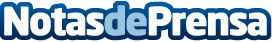 España, primer país europeo en producción y valor añadidoEl Encuentro con la mar sobre el Futuro de la industria pesquera puso de relieve la importancia económica del mismo, al tiempo que abordó los diferentes retos que tiene que afrontar en los próximos años, algunos de los cuales pueden comprometer su posicionamiento a nivel EuropeoDatos de contacto:José HenríquezResponsable de comunicación del Clúster Marítimo EspañolNota de prensa publicada en: https://www.notasdeprensa.es/espana-primer-pais-europeo-en-produccion-y Categorias: Nacional Industria Alimentaria Consumo Sector Marítimo Innovación Tecnológica http://www.notasdeprensa.es